Рабочая программа по географии на уровне основного общего образования составлена на основе Требований к результатам освоения основной образовательной программы основного общего образования, представленных в Федеральном государственном образовательном стандарте основного общего образования, а также на основе характеристики планируемых результатов духовнонравственного развития, воспитания и социализации обучающихся, представленной в Примерной программе воспитания (одобрено решением ФУМО от 02 06 2020 г ).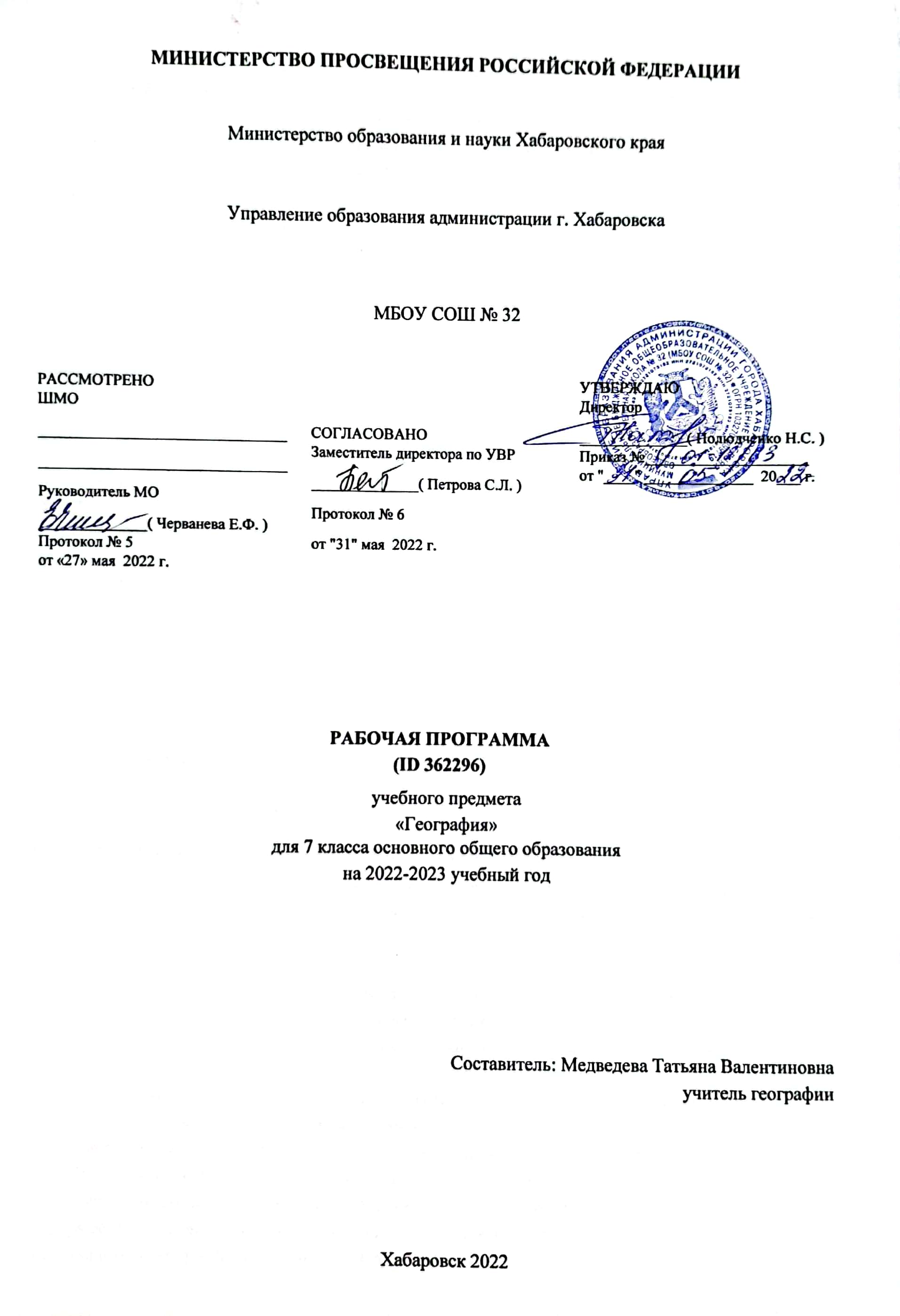 ПОЯСНИТЕЛЬНАЯ ЗАПИСКАПрограмма по географии отражает основные требования Федерального государственного образовательного стандарта основного общего образования к личностным, метапредметным и предметным результатам освоения образовательных программ и составлена с учётом Концепции географического образования, принятой на Всероссийском съезде учителей географии и утверждённой Решением Коллегии Министерства просвещения и науки Российской Федерации от24.12.2018 года.Рабочая программа даёт представление о целях обучения, воспитания и развития обучающихся средствами учебного предмета «География»; определяет возможности предмета для реализации требований к результатам освоения программ основного общего образования, требований к результатам обучения географии, а также основных видов деятельности обучающихся.ОБЩАЯ ХАРАКТЕРИСТИКА УЧЕБНОГО ПРЕДМЕТА «ГЕОГРАФИЯ»География в основной школе — предмет, формирующий у обу​чающихся систему комплексных социально ориентированных знаний о Земле как планете людей, об основных закономерностях развития природы, о размещении населения и хозяйства, об особенностях и о динамике основных природных, экологических и социально-экономических процессов, о проблемах взаимодействия природы и общества, географических подходах к устойчивому развитию территорий.Содержание курса географии в основной школе является базой для реализации краеведческого подхода в обучении, изучения географических закономерностей, теорий, законов и гипотез в старшей школе, базовым звеном в системе непрерывного географического образования, основой для последующей уровневой дифференциации.ЦЕЛИ ИЗУЧЕНИЯ УЧЕБНОГО ПРЕДМЕТА «ГЕОГРАФИЯ»Изучение географии в общем образовании направлено на достижение следующих целей:воспитание чувства патриотизма, любви к своей стране, малой родине, взаимопонимания с другими народами на основе формирования целостного географического образа России, ценностных ориентаций личности;развитие познавательных интересов, интеллектуальных и творческих способностей в процессе наблюдений за состоянием окружающей среды, решения географических задач, проблем повседневной жизни с использованием географических знаний, самостоятельного приобретения новых знаний;воспитание экологической культуры, соответствующей современному уровню геоэкологического мышления на основе освоения знаний о взаимосвязях в ПК, об основных географических особенностях природы, населения и хозяйства России и мира, своей местности, о способах сохранения окружающей среды и рационального использования природных ресурсов;формирование способности поиска и применения различных источников географической информации, в том числе ресурсов Интернета, для описания, характеристики, объяснения и оценки разнообразных географических явлений и процессов, жизненных ситуаций;формирование комплекса практико-ориентированных географических знаний и умений, необходимых для развития навыков их использования при решении проблем различной сложности в повседневной жизни на основе краеведческого материала, осмысления сущности происходящих в жизни процессов и явлений в современном поликультурном, полиэтничном и многоконфессиональном мире;формирование географических знаний и умений, необходимых для продолжения образования по направлениям подготовки (специальностям), требующим наличия серьёзной базы географических знаний.МЕСТО УЧЕБНОГО ПРЕДМЕТА «ГЕОГРАФИЯ» В УЧЕБНОМ ПЛАНЕВ системе общего образования «География» признана обязательным учебным предметом, который входит в состав предметной области «Общественно-научные предметы». Освоение содержания курса«География» в основной школе происходит с опорой на географические знания и умения, сформированные ранее в курсе «Окружающий мир». Учебным планом на изучение географии отводится в 7 классе - 2 часа в неделю, всего - 68 часов.СОДЕРЖАНИЕ УЧЕБНОГО ПРЕДМЕТА Раздел 1. Главные закономерности природы Земли Тема 1. Географическая оболочкаГеографическая оболочка: особенности строения и свойства. Целостность, зональность, ритмичность — и их географические следствия. Географическая зональность (природные зоны) и высотная поясность. Современные исследования по сохранению важнейших биотопов Земли.Практическая работа1. Выявление проявления широтной зональности по картам природных зон.Тема 2. Литосфера и рельеф ЗемлиИстория Земли как планеты. Литосферные плиты и их движение. Материки, океаны и части света. Сейсмические пояса Земли. Формирование современного рельефа Земли. Внешние и внутренние процессы рельефообразования. Полезные ископаемые.Практические работыАнализ физической карты и карты строения земной коры с целью выявления закономерностей распространения крупных форм рельефа.Объяснение вулканических или сейсмических событий, о которых говорится в тексте.Тема 3. Атмосфера и климаты ЗемлиЗакономерности распределения температуры воздуха. Закономерности распределения атмосферных осадков. Пояса атмосферного давления на Земле. Воздушные массы, их типы. Преобладающие ветры — тропические (экваториальные) муссоны, пассаты тропических широт, западные ветры. Разнообразие климата на Земле. Климатообразующие факторы: географическое положение, океанические течения, особенности циркуляции атмосферы (типы воздушных масс и преобладающие ветры), характер подстилающей поверхности и рельефа территории. Характеристика основных и переходных климатических поясов Земли. Влияние климатических условий на жизнь людей. Влияние современной хозяйственной деятельности людей на климат Земли. Глобальные изменения климата и различные точки зрения на их причины. Карты климатических поясов, климатические карты, карты атмосферных осадков по сезонам года. Климатограмма как графическая форма отражения климатических особенностей территории.Практические работы1. Описание климата территории по климатической карте и климатограмме.Тема 4. Мировой океан — основная часть гидросферыМировой океан и его части. Тихий, Атлантический, Индийский и Северный Ледовитый океаны. Южный океан и проблема выделения его как самостоятельной части Мирового океана. Тёплые и холодные океанические течения. Система океанических течений. Влияние тёплых и холодных океанических течений на климат. Солёность поверхностных вод Мирового океана, её измерение. Карта солёности поверхностных вод Мирового океана. Географические закономерности изменения солёности — зависимость от соотношения количества атмосферных осадков и испарения, опресняющего влияния речных вод и вод ледников. Образование льдов в Мировом океане. Изменения ледовитости и уровня Мирового океана, их причины и следствия. Жизнь в Океане, закономерности её пространственного распространения. Основные районы рыболовства. Экологические проблемы Мирового океана.Практические работыВыявление закономерностей изменения солёности поверхностных вод Мирового океана и распространения тёплых и холодных течений у западных и восточных побережий материков.Сравнение двух океанов по плану с использованием нескольких источников географической информации.Раздел 2. Человечество на Земле Тема 1. Численность населенияЗаселение Земли человеком. Современная численность населения мира. Изменение численности населения во времени. Методы определения численности населения, переписи населения. Факторы, влияющие на рост численности населения. Размещение и плотность населения.Практические работыОпределение, сравнение темпов изменения численности населения отдельных регионов мира по статистическим материалам.Определение и сравнение различий в численности, плотности населения отдельных стран по разным источникам.Тема 2. Страны и народы мираНароды и религии мира. Этнический состав населения мира. Языковая классификация народов мира. Мировые и национальные религии. География мировых религий. Хозяйственная деятельность людей, основные её виды: сельское хозяйство, промышленность, сфера услуг. Их влияние на природные комп​лексы. Комплексные карты. Города и сельские поселения. Культурно-исторические регионы мира. Многообразие стран, их основные типы. Профессия менеджер в сфере туризма, экскурсовод.Практическая работа1. Сравнение занятий населения двух стран по комплексным картам.Раздел 3. Материки и страны Тема 1. Южные материкиАфрика. Австралия и Океания. Южная Америка. Антарктида. История открытия. Географическое положение. Основные черты рельефа, климата и внутренних вод и определяющие их факторы. Зональные и азональные природные комплексы. Население. Политическая карта. Крупнейшие по территории и численности населения страны. Изменение природы под влиянием хозяйственной деятельности человека. Антарктида — уникальный материк на Земле. Освоение человеком Антарктиды. Цели международных исследований материка в XX—XXI вв. Современные исследования в Антарктиде. Роль России в открытиях и исследованиях ледового континента.Практические работыСравнение географического положения двух (любых) южных материков.Объяснение годового хода температур и режима выпадения атмосферных осадков в экваториальном климатическом поясеСравнение особенностей климата Африки, Южной Америки и Австралии по плану.Описание Австралии или одной из стран Африки или Южной Америки по географическим картам.Объяснение особенностей размещения населения  Австралии или одной из стран Африки или Южной Америки.Тема 2. Северные материкиСеверная Америка. Евразия. История открытия и освоения. Географическое положение. Основные черты рельефа, климата и внутренних вод и определяющие их факторы. Зональные и азональные природные комплексы. Население. Политическая карта. Крупнейшие по территории и численности населения страны. Изменение природы под влиянием хозяйственной деятельности человека.Практические работыОбъяснение распространения зон современного вулканизма и землетрясений на территории Северной Америки и Евразии.Объяснение климатических различий территорий, находящихся на одной географической широте, на примере умеренного климатического пляса.Представление в виде таблицы информации о компонентах природы одной из природных зон на основе анализа нескольких источников информации.Описание одной из стран Северной Америки или Евразии в форме презентации (с целью привлечения туристов, создания положительного образа страны и т. д.).Тема 3. Взаимодействие природы и обществаВлияние закономерностей географической оболочки на жизнь и деятельность людей. Особенности взаимодействия человека и природы на разных материках. Необходимость международного сотрудничества в использовании природы и её охране. Развитие природоохранной деятельности на современном этапе (Международный союз охраны природы, Международная гидрографическая организация, ЮНЕСКО и др.).Глобальные проблемы человечества: экологическая, сырьевая, энергетическая, преодоления отсталости стран, продовольственная — и международные усилия по их преодолению. Программа ООН и цели устойчивого развития. Всемирное наследие ЮНЕСКО: природные и культурные объекты.Практическая работа1. Характеристика изменений компонентов природы на территории одной из стран мира в результате деятельности человека.ПЛАНИРУЕМЫЕ ОБРАЗОВАТЕЛЬНЫЕ РЕЗУЛЬТАТЫЛИЧНОСТНЫЕ РЕЗУЛЬТАТЫЛичностные результаты освоения программы основного общего образования по географии должны отражать готовность обучающихся руководствоваться системой позитивных ценностных ориентаций и расширения опыта деятельности на её основе и в процессе реализации основных направлений воспитательной деятельности, в том числе в части:Патриотического воспитания: осознание российской гражданской идентичности в поликультурном и многоконфессиональном обществе; проявление интереса к познанию природы, населения, хозяйства России, регионов и своего края, народов России; ценностное отношение к достижениям своей Родины — цивилизационному вкладу России; ценностное отношение к историческому и природному наследию и объектам природного и культурного наследия человечества, традициям разных народов, проживающих в родной стране; уважение к символам России, своего края.Гражданского воспитания: осознание российской гражданской идентичности (патриотизма, уважения к Отечеству, к прошлому и настоящему многонационального народа России, чувства ответственности и долга перед Родиной); готовность к выполнению обязанностей гражданина и реализации его прав, уважение прав, свобод и законных интересов других людей; активное участие в жизни семьи, образовательной организации, местного сообщества, родного края, страны для реализации целей устойчивого развития; представление о социальных нормах и правилах межличностных отношений в поликультурном и многоконфессиональном обществе; готовность к разно-образной совместной деятельности, стремление к взаимопониманию и взаимопомощи, готовность к участию в гуманитарной деятельности («экологический патруль», волонтёрство).Духовно-нравственного воспитания: ориентация на моральные ценности и нормы в ситуациях нравственного выбора; готовность оценивать своё поведение и поступки, а также поведение и поступки других людей с позиции нравственных и правовых норм с учётом осознания последствий для окружающей среды; развивать способности решать моральные проблемы на основе личностного выбора с опорой на нравственные ценности и принятые в российском обществе правила и нормы поведения с учётом осознания последствий для окружающей среды.Эстетического воспитания: восприимчивость к разным традициям своего и других народов, понимание роли этнических культурных традиций; ценностного отношения к природе и культуре своей страны, своей малой родины; природе и культуре других регионов и стран мира, объектам Всемирного культурного наследия человечества.Ценности научного познания: ориентация в деятельности на современную систему научных представлений географических наук об основных закономерностях развития природы и общества, о взаимосвязях человека с природной и социальной средой; овладение читательской культурой как средством познания мира для применения различных источников географической информации при решении познавательных и практико-ориентированных задач; овладение основными навыками исследовательской деятельности в географических науках, установка на осмысление опыта, наблюдений и стремление совершенствовать пути достижения индивидуального и коллективного благополучия.Физического воспитания, формирования культуры здоровья и эмоционального благополучия:осознание ценности жизни; ответственное отношение к своему здоровью и установка на здоровый образ жизни (здоровое питание, соблюдение гигиенических правил, сбалансированный режим занятий и отдыха, регулярная физическая активность); соблюдение правил безопасности в природе; навыков безопасного поведения в интернет-среде; способность адаптироваться к стрессовым ситуациям и меняющимся социальным, информационным и природным условиям, в том числе осмысляя собственный опыт и выстраивая дальнейшие цели; сформированность навыка рефлексии, признание своего права на ошибку и такого же права другого человека; готовность и способность осознанно выполнять и пропагандировать правила здорового, безопасного и экологически целесообразного образа жизни; бережно относиться к природе и окружающей среде.Трудового воспитания: установка на активное участие в решении практических задач (в рамках семьи, школы, города, края) технологической и социальной направленности, способность инициировать, планировать и самостоятельно выполнять такого рода деятельность; интерес к практическому изучению профессий и труда различного рода, в том числе на основе применения географических знаний; осознание важности обучения на протяжении всей жизни для успешной профессиональной деятельности и развитие необходимых умений для этого; осознанный выбор и построение индивидуальной траектории образования и жизненных планов с учётом личных и общественных интересов и потребностей.Экологического воспитания: ориентация на применение географических знаний для решения задач в области окружающей среды, планирования поступков и оценки их возможных последствий для окружающей среды; осознание глобального характера экологических проблем и путей их решения; активное неприятие действий, приносящих вред окружающей среде; осознание своей роли как гражданина и потребителя в условиях взаимосвязи природной, технологической и социальной сред; готовность к участию в практической деятельности экологической направленности.МЕТАПРЕДМЕТНЫЕ РЕЗУЛЬТАТЫИзучение географии в основной школе способствует достижению метапредметных результатов, в том числе:Овладению универсальными познавательными действиями:Базовые логические действия—  Выявлять и характеризовать существенные признаки географических объектов, процессов и явлений;—  устанавливать существенный признак классификации географических объектов, процессов и явлений, основания для их сравнения;—  выявлять закономерности и противоречия в рассматриваемых фактах и данных наблюдений с учётом предложенной географической задачи;—  выявлять дефициты географической информации, данных, необходимых для решения поставленной задачи;—  выявлять причинно-следственные связи при изучении географических объектов, процессов и явлений; делать выводы с использованием дедуктивных и индуктивных умозаключений, умозаключений по аналогии, формулировать гипотезы о взаимосвязях географических объектов, процессов и явлений;—  самостоятельно выбирать способ решения учебной географической задачи (сравнивать несколько вариантов решения, выбирать наиболее подходящий с учётом самостоятельно выделенных критериев).Базовые исследовательские действия—  Использовать географические вопросы как исследовательский инструмент познания;—  формулировать географические вопросы, фиксирующие разрыв между реальным и желательным состоянием ситуации, объекта, и самостоятельно устанавливать искомое и данное;—  формировать гипотезу об истинности собственных суждений и суждений других, аргументировать свою позицию, мнение по географическим аспектам различных вопросов и проблем;—  проводить по плану несложное географическое исследование, в том числе на краеведческом материале, по установлению особенностей изучаемых географических объектов, причинно-следственных связей и зависимостей между географическими объектами, процессами и явлениями;—  оценивать достоверность информации, полученной в ходе гео​графического исследования;—  самостоятельно формулировать обобщения и выводы по результатам проведённого наблюдения или исследования, оценивать достоверность полученных результатов и выводов;—  прогнозировать возможное дальнейшее развитие географических объектов, процессов и явлений, событий и их последствия в аналогичных или сходных ситуациях, а также выдвигать предположения об их развитии в изменяющихся условиях окружающей среды.Работа с информацией—  Применять различные методы, инструменты и запросы при поиске и отборе информации или данных из источников географической информации с учётом предложенной учебной задачи и заданных критериев;—  выбирать, анализировать и интерпретировать географическую информацию различных видов и форм представления;—  находить сходные аргументы, подтверждающие или опровергающие одну и ту же идею, в различных источниках географической информации;—  самостоятельно выбирать оптимальную форму представления географической информации;—  оценивать надёжность географической информации по критериям, предложенным учителем или сформулированным самостоятельно;—  систематизировать географическую информацию в разных формах.Овладению универсальными коммуникативными действиями:Общение—  Формулировать суждения, выражать свою точку зрения по географическим аспектам различных вопросов в устных и письменных текстах;—  в ходе диалога и/или дискуссии задавать вопросы по существу обсуждаемой темы и высказывать идеи, нацеленные на решение задачи и поддержание благожелательности общения;—  сопоставлять свои суждения по географическим вопросам с суждениями других участников диалога, обнаруживать различие и сходство позиций;—  публично представлять результаты выполненного исследования или проекта.Совместная деятельность (сотрудничество)—  Принимать цель совместной деятельности при выполнении учебных географическихпроектов, коллективно строить действия по её достижению: распределять роли, договариваться, обсуждать процесс и результат совместной работы;—  планировать организацию совместной работы, при выполнении учебных географических проектов определять свою роль (с учётом предпочтений и возможностей всех участников взаимодействия), участвовать в групповых формах работы, выполнять свою часть работы, достигать качественного результата по своему направлению и координировать свои действия с другими членами команды;—  сравнивать результаты выполнения учебного географического проекта с исходной задачей и оценивать вклад каждого члена команды в достижение результатов, разделять сферу ответственности.Овладению универсальными учебными регулятивными действиями:Самоорганизация—  Самостоятельно составлять алгоритм решения географических задач и выбирать способ их решения с учётом имеющихся ресурсов и собственных возможностей, аргументировать предлагаемые варианты решений;—  составлять план действий (план реализации намеченного алгоритма решения), корректировать предложенный алгоритм с учётом получения новых знаний об изучаемом объекте.Самоконтроль (рефлексия)—  Владеть способами самоконтроля и рефлексии;—  объяснять причины достижения (недостижения) результатов деятельности, давать оценку приобретённому опыту;—  вносить коррективы в деятельность на основе новых обстоятельств, изменившихся ситуаций, установленных ошибок, возникших трудностей;—  оценивать соответствие результата цели и условиям.Принятие себя и других:—  Осознанно относиться к другому человеку, его мнению;—  признавать своё право на ошибку и такое же право другого.ПРЕДМЕТНЫЕ РЕЗУЛЬТАТЫ—  Описывать по географическим картам и глобусу местоположение изученных географических объектов для решения учебных и (или) практико-ориентированных задач;—  называть: строение и свойства (целостность, зональность, ритмичность) географической оболочки;—  распознавать проявления изученных географических явлений, представляющие собой отражение таких свойств географической оболочки, как зональность, ритмичность и целостность;—  определять природные зоны по их существенным признакам на основе интеграции и интерпретации информации об особенностях их природы;—  различать изученные процессы и явления, происходящие в географической оболочке;—  приводить примеры изменений в геосферах в результате деятельности человека;—  описывать закономерности изменения в пространстве рельефа, климата, внутренних вод и органического мира;—  выявлять взаимосвязи между компонентами природы в пределах отдельных территорий с использованием различных источников географической информации;—  называть особенности географических процессов на границах литосферных плит с учётом характера взаимодействия и типа земной коры;—  устанавливать (используя географические карты) взаимосвязи между движением литосферных плит и размещением крупных форм рельефа;—  классифицировать воздушные массы Земли, типы климата по заданным показателям;—  объяснять образование тропических муссонов, пассатов тропических широт, западных ветров;—  применять понятия «воздушные массы», «муссоны», «пассаты», «западные ветры»,«климатообразующий фактор» для решения учебных и (или) практико-ориентированных задач;—  описывать климат территории по климатограмме;—  объяснять влияние климатообразующих факторов на климатические особенности территории;—  формулировать оценочные суждения о последствиях изменений компонентов природы в результате деятельности человека с использованием разных источников географической информации;—  различать океанические течения;—  сравнивать температуру и солёность поверхностных вод Мирового океана на разных широтах с использованием различных источников географической информации;—  объяснять закономерности изменения температуры, солёности и органического мира Мирового океана с географической широтой и с глубиной на основе анализа различных источников географической информации;—  характеризовать этапы освоения и заселения отдельных территорий Земли человеком на основе анализа различных источников географической информации для решения учебных и практико-ориентированных задач;—  различать и сравнивать численность населения крупных стран мира;—  сравнивать плотность населения различных территорий;—  применять понятие «плотность населения» для решения учебных и (или) практико-ориентированных задач;—  различать городские и сельские поселения;—  приводить примеры крупнейших городов мира;—  приводить примеры мировых и национальных религий;—  проводить языковую классификацию народов;—  различать основные виды хозяйственной деятельности людей на различных территориях;—  определять страны по их существенным признакам;—  сравнивать особенности природы и населения, материальной и духовной культуры, особенности адаптации человека к разным природным условиям регионов и отдельных стран; —  объяснять особенности природы, населения и хозяйства отдельных территорий;—  использовать знания о населении материков и стран для решения различных учебных и практико-ориентированных задач;—  выбирать источники географической информации (картографические, статистические, текстовые, видео- и фотоизображения, компьютерные базы данных), необходимые для изучения особенностей природы, населения и хозяйства отдельных территорий;—  представлять в различных формах (в виде карты, таблицы, графика, географического описания) географическую информацию, необходимую для решения учебных и практико-ориентированных задач;—  интегрировать и интерпретировать информацию об особенностях природы, населения и его хозяйственной деятельности на отдельных территориях, представленную в одном или нескольких источниках, для решения различных учебных и практико-ориентированных задач;—  приводить примеры взаимодействия природы и общества в пределах отдельных территорий;—  распознавать проявления глобальных проблем человечества (экологическая, сырьевая, энергетическая, преодоления отсталости стран, продовольственная) на локальном и региональном уровнях и приводить примеры международного сотрудничества по их преодолению.ТЕМАТИЧЕСКОЕ ПЛАНИРОВАНИЕУЧЕБНО-МЕТОДИЧЕСКОЕ ОБЕСПЕЧЕНИЕ ОБРАЗОВАТЕЛЬНОГО ПРОЦЕССА Учебник:  Душина И. В., Смоктунович Т. Л.. Материки, океаны, народы и страны. Страноведение 7 класс: - учебник для учащихся общеобразовательных учреждений. – М.: Вентана – Граф, 2017АтласКонтурная картаОБЯЗАТЕЛЬНЫЕ УЧЕБНЫЕ МАТЕРИАЛЫ ДЛЯ УЧЕНИКАУчебник: Душина И.В., Смоктунович Т.Л. География: материки, океаны, народы и страны, 7 класс/ Общество с ограниченной ответственностью «Издательский центр ВЕНТАНА-ГРАФ»; Акционерное общество «Издательство Просвещение»; АтласКонтурная картаМЕТОДИЧЕСКИЕ МАТЕРИАЛЫ ДЛЯ УЧИТЕЛЯЦИФРОВЫЕ ОБРАЗОВАТЕЛЬНЫЕ РЕСУРСЫ И РЕСУРСЫ СЕТИ ИНТЕРНЕТhttp://school-collection.edu.ru/ https://resh.edu.ru/ https://interneturok.ru/ https://videouroki.net/ https://www.yaklass.ru/ http://klassikaknigi.info/videourokigeografiya-7-klass/ https://uchebnik.mos.ru/МАТЕРИАЛЬНО-ТЕХНИЧЕСКОЕ ОБЕСПЕЧЕНИЕ ОБРАЗОВАТЕЛЬНОГО ПРОЦЕССАФизическая карта мира и полушарийКарты материков (физическая, климатическая, политическая, природных зон)УЧЕБНОЕ ОБОРУДОВАНИЕОБОРУДОВАНИЕ ДЛЯ ПРОВЕДЕНИЯ ЛАБОРАТОРНЫХ, ПРАКТИЧЕСКИХ РАБОТ, ДЕМОНСТРАЦИЙМакеты, объясняющие движение литосферных плит№п/пНаименование разделов и тем программыКоличество часовКоличество часовДата изученияВиды деятельностиВиды, формы контроляЭлектронные (цифровые) образовательные ресурсы№п/пНаименование разделов и тем программыДата изученияВиды деятельностиВиды, формы контроляЭлектронные (цифровые) образовательные ресурсывсегоконтрольные работыпрактические работыРаздел 1. Главные закономерности природы ЗемлиРаздел 1. Главные закономерности природы ЗемлиРаздел 1. Главные закономерности природы ЗемлиРаздел 1. Главные закономерности природы Земли1.1.Географическая оболочка40101.09.202215.09.2022Называть границы; строение и свойства (целостность; зональность; ритмичность) географической оболочки; различать изученные процессы и явления; происходящие;в географической оболочке; распознавать проявление изученных географических явлений; являющиеся отражением таких свойств географической; оболочки; как зональность (азональность); ритмичность; и целостность; выявлять проявления широтной зональности по картам; природных зон (при выполнении практической работы;№ 1); сравнивать структуру высотных поясов горных систем с целью; выявления зависимости от их географического положения; и абсолютной высоты; описывать по физической карте полушарий; карте океанов; глобусу местоположение изученных географических объектов; для решения учебных и (или) практико-ориентированных задач.;Устный опрос;http://school-collection.edu.ru/ https://resh.edu.ru/ https://interneturok.ru/ https://videouroki.net/ https://www.yaklass.ru/ http://klassikaknigi.info/videourokigeografiya-7-klass/ https://uchebnik.mos.ru/1.2.Литосфера и рельеф Земли60216.09.2022 06.10.2022Описывать по физической карте мира; физической карте; России; карте океанов; глобусу местоположение крупных форм рельефа для решения учебных и (или) практико-ориентированных задач; описывать закономерности изменения в пространстве крупных форм рельефа суши и Мирового океана на основе анализа; физической карты и карт строения земной коры (при выполнении практической работы № 1); объяснять пространственное распространение землетрясений; и современного вулканизма (при выполнении практической; работы № 2); устанавливать (используя карты атласа) взаимосвязи между; движением литосферных плит и размещением крупных форм; рельефа; объяснять образование крупных форм рельефа Земли одновременным действием внутренних и внешних сил рельефообразования; называть особенности географических процессов на границах; литосферных плит с учётом характера взаимодействия и типа; земной коры; классифицировать силы рельефообразования по источникам; энергии; за счёт которых они действуют; приводить примеры полезных ископаемых разного происхождения; находить аргументы; подтверждающие и/или опровергающие;разные точки зрения об истории Земли как планеты в различных источниках географической информации;формулировать гипотезы о появлении новых океанов на; Земле; расколе крупных литосферных плит на основе самостоятельно выбранных источников информации; формулировать суждения; выражать свою точку зрения; сопоставлять свои суждения с суждениями других участников; обнаруживать различие и сходство позиций в процессе; организованной учителем дискуссии: сравнение вероятности; землетрясений на разных территориях Земли на основе; анализа географических карт с учётом распространения; сейсмических поясов.;Самооценка с использованием«Оценочного листа»;http://school-collection.edu.ru/ https://resh.edu.ru/ https://interneturok.ru/ https://videouroki.net/ https://www.yaklass.ru/http://klassikaknigi.info/videourokigeografiya-7-klass/ https://uchebnik.mos.ru/1.3.Атмосфера и климатыЗемли801Описывать закономерности изменений в пространстве поясов; атмосферного давления и климатических поясов; определять климатические характеристики территории; по климатической карте; классифицировать типы климата по заданным показателям; классифицировать воздушные массы Земли; объяснять образование тропических муссонов; пассатов; тропических широт; западных ветров; применять понятия «воздушные массы»; муссоны»; «пассаты»; «западные ветры»; «климатообразующий фактор» для; решения учебных и (или) практико-ориентированных задач; описывать климат территории по климатической карте; и климатограмме (при выполнении практической работы № 1); сравнивать годовой ход температуры воздуха по сезонам года; в Северном и Южном полушариях на основе статистических; данных; объяснять влияние климатообразующих факторов на климатические особенности территории; характеризовать воздушные массы Земли; основные и переходные климатические пояса Земли; приводить примеры влияния климатических условий на; жизнь людей; приводить примеры влияния деятельности человеческого; общества на климат Земли; на основе анализа информации; заранее самостоятельно; отобранной или предложенной учителем; выявлять признаки; глобальных изменений климата на Земле; выявлять закономерности и противоречия в рассматриваемых; фактах; дефицит географической информации; необходимой; для подтверждения или опровержения происходящих изменениях климата на Земле; и различные точки зрения на их; причины;выражать свою точку зрения на существование глобальных; климатических изменений; соотношение роли хозяйственной; деятельности человека и природных процессов в изменениях; климата; необходимость принятия срочных мер для сокращения воздействия хозяйственной деятельности человеческого; общества на глобальное изменение климата.;http://school-collection.edu.ru/ https://resh.edu.ru/ https://interneturok.ru/ https://videouroki.net/ https://www.yaklass.ru/http://klassikaknigi.info/videourokigeografiya-7-klass/ https://uchebnik.mos.ru/1.4.Мировой океан — основная часть гидросферы602Описывать по физической карте мира; карте океанов; географическое положение океанов Земли для решения учебных и (или) практико- ориентированных задач; сравнивать температуру и солёность поверхностных вод Мирового океана на разных широтах с использованием; различных источников географической информации  (при выполнении практической работы № 1); различать океанические течения; выявлять закономерности изменения солёности; распространения тёплых и холодных течений у западных и восточных; побережий материков по физической карте мира (при выполнении практической работы № 1); сравнивать океаны (при выполнении практической работы № 2); устанавливать причинно-следственные связи между пространственным распространением жизни в Мировом океане и свойствами океанических вод; описывать местоположение основных районов рыболовства; в Мировом океане; выявлять и характеризовать существенные признаки океанов; как частей Мирового океана; прогнозировать изменение уровня Мирового океана и выдвигать гипотезы о возможных проблемах; связанных с этим; процессом (при сохранении современных тенденций глобальных климатических изменений); формулировать гипотезу об истинности собственных суждений; и суждений других; аргументируя свою позицию; приводить аргументы за или против выделения Южного; океана как самостоятельной части Мирового океана; формулировать и высказывать свою точку зрения о выделении Южного океана и определении его границ; принимать цель совместной деятельности при выполнении; учебного географического проекта о загрязнении Мирового океана; коллективно строить действия по её достижению; представлять результат выполненного проекта; сравнивать; результаты выполнения учебного географического проекта; с задачей и вклад каждого члена команды в достижение; результатов; разделять сферу ответственности; объяснять причины достижения (недостижения) результатов деятельности; давать оценку приобретённому опыту; оценивать соответствие результата цели.;Практическая работа;http://school-collection.edu.ru/ https://resh.edu.ru/ https://interneturok.ru/ https://videouroki.net/ https://www.yaklass.ru/http://klassikaknigi.info/videourokigeografiya-7-klass/ https://uchebnik.mos.ru/Итого по разделуИтого по разделу24Раздел 2. Человечество на ЗемлеРаздел 2. Человечество на ЗемлеРаздел 2. Человечество на ЗемлеРаздел 2. Человечество на ЗемлеРаздел 2. Человечество на ЗемлеРаздел 2. Человечество на ЗемлеРаздел 2. Человечество на ЗемлеРаздел 2. Человечество на ЗемлеРаздел 2. Человечество на ЗемлеРаздел 2. Человечество на Земле2.1.Численность населения302Различать и сравнивать численность населения крупных стран; мира; сравнивать плотность населения различных территорий; применять понятие «плотность населения» для решения; учебных и практических задач;характеризовать этапы освоения и заселения отдельных; территорий Земли человеком;объяснять особенности адаптации человека к разным природным условиям; различать городские и сельские поселения; устанавливать их; отличительные признаки; приводить примеры крупнейших городов мира; называть и показывать на карте крупнейшие города мира; использовать знания о населении материков и стран для; решения различных учебных и практико-ориентированных; задач; находить в различных источниках; интерпретировать и использовать информацию; необходимую для определения; изменения численности населения во времени; представлять; информацию в виде таблиц; графических схем и диаграмм; анализировать диаграммы изменения численности населения; во времени с целью определения темпов изменения численности населения Земли (при выполнении практической работы № 1);использовать различные источники информации для характеристики этапов освоения и заселения отдельных территорий; Земли; сравнивать численность населения городов по различным; источникам информации; устанавливать причины и следствия изменения численности; населения; строить логическое рассуждение и обобщение при; анализе карт и диаграмм; сравнивать различные прогнозы изменения численности; населения Земли; при выполнении практической работы № 1 обмениваться; с партнёром важной информацией; участвовать в обсуждении.; сопоставлять свои суждения с суждениями других участников; диалога; обнаруживать различие и сходство позиций;сравнивать результаты выполнения учебного географического; проекта с исходной задачей и вклад каждого члена команды; в достижение результатов; разделять сферу ответственности.;Самооценка с использованием«Оценочного листа»;http://school-collection.edu.ru/ https://resh.edu.ru/ https://interneturok.ru/ https://videouroki.net/ https://www.yaklass.ru/http://klassikaknigi.info/videourokigeografiya-7-klass/ https://uchebnik.mos.ru/2.2.Страны и народы мира401Проводить языковую классификацию народов мира; применять понятия «народ»; «этнос»; «языковая семья»; «раса»; «религия»; «мировые религии» для решения учебных; и практических задач;приводить примеры мировых и национальных религий; различать основные виды хозяйственной деятельности людей; на различных территориях; применять понятия «хозяйственная деятельность»;«хозяйство»;«экономика» для решения учебных и практических; задач; описывать по карте положение и взаиморасположение географических объектов; определять страны по их существенным признакам;сравнивать особенности природы; населения и хозяйственной; деятельности отдельных стран; оценивать последствия изменений компонентов природы; в результате хозяйственной деятельности человека; интегрировать и интерпретировать информацию об особенностях природы; населения и его хозяйственной деятельности; разных стран; представленной в одном или нескольких; источниках для решения различных учебных и практико-ориентированных задач; находить; анализировать и интерпретировать статистическую; информацию (таблицы; диаграммы; графики); необходимую; для определения и сравнения численности и плотности; населения (при выполнении практической работы № 1).;Практическая работа;http://school-collection.edu.ru/ https://resh.edu.ru/ https://interneturok.ru/ https://videouroki.net/ https://www.yaklass.ru/ http://klassikaknigi.info/videourokigeografiya-7-klass/ https://uchebnik.mos.ru/Итого по разделу:Итого по разделу:7Раздел 3. Материки и страныРаздел 3. Материки и страныРаздел 3. Материки и страныРаздел 3. Материки и страныРаздел 3. Материки и страныРаздел 3. Материки и страныРаздел 3. Материки и страныРаздел 3. Материки и страныРаздел 3. Материки и страныРаздел 3. Материки и страны3.1.Южные материки1405Описывать по географическим картам и глобусу местоположение изученных географических объектов для решения учебных и (или) практико-ориентированных задач; называть имена первооткрывателей и исследователей материков; показывать маршруты их путешествий; сравнивать географическое положение материков (при выполнении практической работы № 1); выявлять влияние климатообразующих факторов на климат; южных материков; в том числе и влияние географического; положения и океанических течений;объяснять особенности климата экваториального климатического пояса (при выполнении практической работы № 2); выявлять особенности климата; рельефа и внутренних вод; южных материков и объяснять взаимосвязи между ними; сравнивать высотную поясность горных систем южных; материков и объяснять их различие; сравнивать особенности климата материков (при выполнении; практической работы № 3); описывать по географическим картам страну (при выполнении; практической работы № 4); использовать знания о населении материков и стран и взаимосвязях между изученными демографическими процессами; и явлениями; приводить примеры географических объектов; процессов и явлений; характеризующих природу; население южных материков; виды хозяйственной деятельности на их территории (исключая; Антарктиду) с использованием карт различного содержания.; выявление природных; исторических и экономических причин размещения населения части материка (при выполнении; практической работы № 5); находить в тексте аргументы; подтверждающие особенности; природы; материков или их отдельных территорий; населения; или хозяйственной деятельности); находить; извлекать и использовать информацию из различных источников; необходимую для объяснения особенностей; природы; населения и хозяйства отдельных территорий; южных материков; находить и использовать информацию; нескольких источников; систематизировать географическую; информацию в виде презентации; планировать организацию совместной работы; распределять; роли; принимать цель совместной деятельности; публично; представлять результаты выполненного исследования; (при групповом выполнении практических работ и презентаций); объяснять причины достижения (недостижения) результатов; деятельности; давать оценку приобретенному опыту; оценивать соответствие результата цели.;Тестирование;http://school-collection.edu.ru/ https://resh.edu.ru/ https://interneturok.ru/ https://videouroki.net/ https://www.yaklass.ru/ http://klassikaknigi.info/videourokigeografiya-7-klass/ https://uchebnik.mos.ru/3.2.Северные материки1504Описывать по карте положение и взаиморасположение Северной Америки и Евразии: показывать на карте и обозначать; на контурной карте крайние точки материков и элементы их; береговой линии;называть имена первооткрывателей и исследователей Северной; Америки и Евразии; показывать маршруты их путешествий сравнивать особенности рельефа; климата; внутренних вод;природных зон Северной Америки и Евразии (в том числе при; выполнении практических работ № 1;3); классифицировать климаты Северной Америки и Евразии; на основе анализа климатических диаграмм (климатограмм); объяснять климатические различия территорий умеренного; климатического пояса; находящихся на одной широте; (при выполнении практической работы № 2); выявлять особенности климата; рельефа и внутренних вод; северных материков и объяснять взаимосвязи между ними; составлять комплексное географическое описание страны по; плану с использованием различных источников информации; (при выполнении практической работы № 4); сравнивать страны по заданным показателям; выбирать источники географической информации); необходимые для изучения особенностей природы; населения и хозяйства Северной Америки и Евразии (при выполнении практических работ № 1;4)Тестирование;http://school-collection.edu.ru/ https://resh.edu.ru/ https://interneturok.ru/ https://videouroki.net/ https://www.yaklass.ru/ http://klassikaknigi.info/videourokigeografiya-7-klass/ https://uchebnik.mos.ru/3.3.Взаимодействие природы и общества511Приводить примеры влияния закономерностей географической оболочки на жизнь и деятельность людей; приводить примеры развития природоохранной деятельности; на современном этапе; приводить примеры взаимодействия природы и общества; объектов природного и культурного Всемирного наследия; ЮНЕСКО в пределах отдельных территорий; распознавать проявления глобальных проблем человечества; (экологическая; сырьевая; энергетическая; преодоления; отсталости стран; продовольственная) на локальном и региональном уровнях и приводить примеры международного; сотрудничества по их преодолению; характеризовать изменения компонентов природы на территории одной из стран мира в результате деятельности человека; (при выполнении практической работы №1); формулировать оценочные суждения о последствиях изменений компонентов природы в результате деятельности человека с использованием разных источников географической; информации; анализировать различные источники информации для; характеристики изменений компонентов природы на территории одной из стран мира в результате деятельности; человека; самостоятельно находить источники информации и анализировать информацию; необходимую для оценки взаимодействия природы и общества в пределах отдельных территорий; находить аргументы; подтверждающие необходимость; международного сотрудничества в использовании природы; и её охраны с учётом закономерностей географической; оболочки;самостоятельно составить план решения учебной географической задачи; выявлять причинно-следственные связи между уровнем; социально-экономического развития страны и возможностями её участия в международном решении глобальных; проблем и преодолению их проявления на её территории; формулировать собственную точку зрения на утверждение; «если на территории страны глобальная проблема не проявляется - эта страна может не принимать участие в международных усилиях по её решению» и привести аргументы;подтверждающие её.;Контрольная работа;http://school-collection.edu.ru/ https://resh.edu.ru/ https://interneturok.ru/ https://videouroki.net/ https://www.yaklass.ru/ http://klassikaknigi.info/videourokigeografiya-7-klass/ https://uchebnik.mos.ru/Итого по разделу:Итого по разделу:34Резервное времяРезервное время3ОБЩЕЕ КОЛИЧЕСТВО ЧАСОВПО ПРОГРАММЕОБЩЕЕ КОЛИЧЕСТВО ЧАСОВПО ПРОГРАММЕ68119